 5 созыв                                                                                    81 заседание КАРАР                                                                                    РЕШЕНИЕ«30» март 2023 й.                           № 96/207                   «30» марта 2023 г.О внесении изменений и дополнений в решение Совета сельского поселения  Такарликовский сельсовет муниципального района Дюртюлинский район Республики Башкортостан от 24.04.2019. № 248 «О комиссии по соблюдению требований к служебному поведению муниципальных служащих органов местного самоуправления сельского поселения Такарликовский сельсовет муниципального района Дюртюлинский район Республики Башкортостан и урегулированию конфликта интересов»     В соответствии  с Федеральными законами от 02.03.2007 № 25-ФЗ «О муниципальной службе в Российской Федерации»,  от 25.12.2008 № 273-ФЗ «О противодействии коррупции», Указом Президента Российской Федерации от 01.07.2010 № 821 «О комиссиях по соблюдению требований к служебному поведению федеральных государственных служащих и урегулированию конфликта интересов», законом Республики Башкортостан от 16.07.2007 №453-з «О муниципальной службе в Республике Башкортостан»,   овет сельского поселения Такарликовский сельсовет муниципального района Дюртюлинский район Республики Башкортостан,РЕШИЛ1.  В  решение Совета сельского поселения  Такарликовский сельсовет муниципального района Дюртюлинский район Республики Башкортостан от 24.04.2019 № 248 «О комиссии по соблюдению требований к служебному поведению муниципальных служащих органов местного самоуправления сельского поселения Такарликовский сельсовет муниципального района Дюртюлинский район Республики Башкортостан и урегулированию конфликта интересов» внести следующие изменения:     1.1. Пункт 6  дополнить подпунктом «г» следующего содержания:«г) представитель органа Республики Башкортостан по профилактике коррупционных и иных правонарушений (по согласованию).».     1.2.  В пункте 15.5, после слов «заинтересованные организации» дополнить словами «использовать государственную информационную систему в области противодействия коррупции "Посейдон", в том числе для направления запросов».     1.3. Приложение № 2 - Состав комиссии по соблюдению требований к служебному поведению муниципальных служащих органов местного самоуправления сельского поселения Такарликовский сельсовет муниципального района Дюртюлинский район Республики Башкортостан и урегулированию конфликта интересов, утвердить в новой редакции (Прилагается).        2. Настоящее решение обнародовать  на информационном стенде в здании администрации сельского поселения Такарликовский сельсовет муниципального района Дюртюлинский район  Республики Башкортостан по адресу: с.Иванаево, ул.Комсомольская, 3 и на официальном сайте   в сети «Интернет».        3.  Контроль исполнения решения возложить на постоянную депутатскую комиссию по бюджету, налогам, вопросам муниципальной собственности и по социально-гуманитарным вопросам (Председатель комиссии – Мухамадиев Р.А.) Председатель Совета 								Р.Р. ГареевУТВЕРЖДЕНрешением Советасельского поселения Такарликовский сельсовет муниципального района Дюртюлинский районРеспублики Башкортостан от ________  № ______СОСТАВкомиссии по соблюдению требований к служебному поведениюмуниципальных служащих органов местного самоуправлениясельского поселения Такарликовский сельсовет муниципального района Дюртюлинский район Республики Башкортостани урегулированию конфликта интересов  в новой редакцииПредседатель комиссии:1. Мухамадиев Рим Ангамович –  заместитель  председателя Совета сельского поселения Такарликовский сельсовет муниципального района Дюртюлинский район Республики Башкортостан.Заместитель председателя комиссии:2. Калимуллин Ильнур Римович –   депутат Совета сельского поселения Такарликовский сельсовет муниципального района Дюртюлинский район Республики Башкортостан.Секретарь комиссии:3. Мансурова Айгуль Мадхатовна –   управляющий делами администрации сельского поселения Такарликовский сельсовет муниципального района Дюртюлинский район Республики Башкортостан.Члены комиссии:4. Хузиахметов Айдар Борисович - депутат Совета сельского поселения Такарликовский сельсовет муниципального района Дюртюлинский район Республики Башкортостан.5. Калимуллина Элиза Илюсовна – депутат Совета сельского поселения Такарликовский сельсовет муниципального района Дюртюлинский район Республики Башкортостан.6. Представитель органа Республики Башкортостан по профилактике коррупционных и иных правонарушений (по согласованию).БАШКОРТОСТАН  РЕСПУБЛИКАҺЫДүртөйлө районыТәкәрлек ауыл советымуниципаль районының ауыл биләмәһеСоветыАдрес: Иванаево ауылы , Комсомольская  урамы, 3Тел  883-62-15факс3-62-16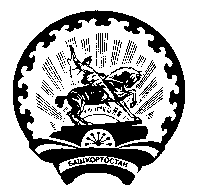 РЕСПУБЛИКА  БАШКОРТОСТАНСовет  сельского  поселенияТакарликовский сельсовет муниципального районаДюртюлинский районАдрес: с. Иванаево, ул. Комсомольская, 3тел 883-62-15факс3-62-16